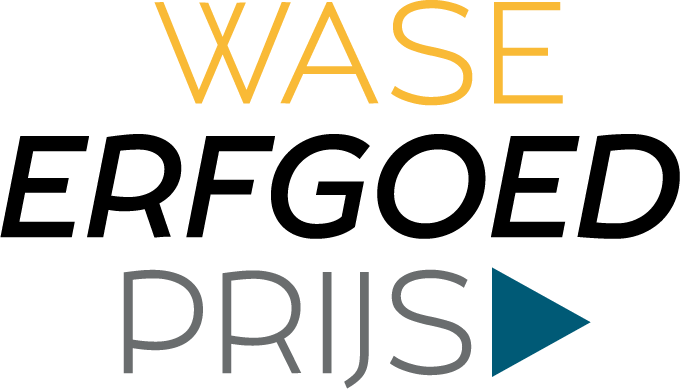 AANMELDINGSFORMULIER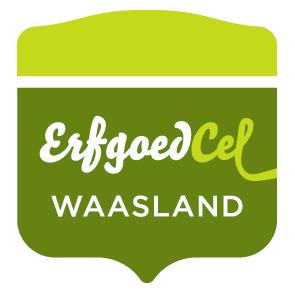 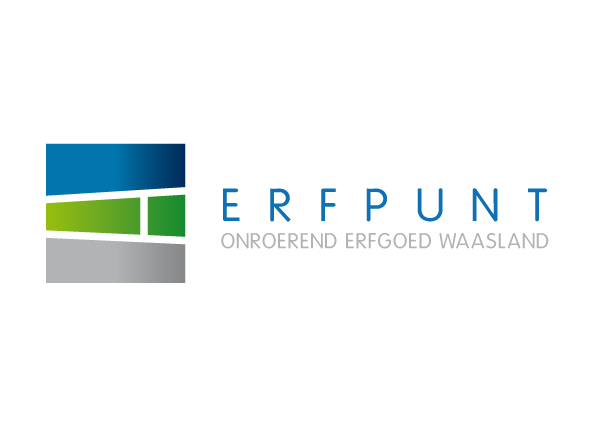 Erfpunt en Erfgoedcel Waasland bundelen de krachten en roepen samen de Wase Erfgoedprijs in het leven. Met het toekennen van de Wase Erfgoedprijs willen de organisatoren de aandacht vestigen op bijzondere projecten over het Wase erfgoed in de ruimste betekenis van het woord die in het Waasland of daarbuiten werden gerealiseerd en die op de een of andere manier bijdragen tot de verruiming en de verdieping van de kennis betreffende het Wase erfgoed en de bekendmaking ervan. De Wase Erfgoedprijs wordt jaarlijks afwisselend uitgereikt aan een project binnen het cultureel erfgoed en aan een project binnen onroerend erfgoed. Dit jaar ligt de focus op cultureel erfgoed. Wie een gemengd project heeft, dat zowel cultureel als onroerend erfgoed omvat, kan kiezen in welk jaar hij of zij indient. Cultureel erfgoed is een verzamelnaam voor alles wat door vorige generaties werd tot stand gebracht en dat ook in de een of andere zin waarde, betekenis en belang heeft voor de gemeenschap van vandaag. Binnen het cultureel erfgoed wordt een opdeling gemaakt tussen roerend cultureel erfgoed en immaterieel erfgoed. Roerend cultureel erfgoed wordt bewaard in musea, archieven, bibliotheken, documentatiecentra, erfgoedcentra en dergelijke, die worden beheerd door overheidsinstanties of door uiteenlopende particuliere organisaties of verenigingen. Tot het immaterieel erfgoed behoren minder tastbare dingen zoals verhalen, tradities, feesten, liederen, dialecten, stoeten, processies. De Wase Erfgoedprijs bekroont elk jaar drie laureaten en een hoofdwinnaar. Ingezonden projecten worden door een jury beoordeeld op basis van hun verdienste, hun voorbeeldfunctie, hun vernieuwend karakter en hun maatschappelijke relevantie. Stuur jouw inzending in voor 30/09 om 12u. De prijsuitreiking vindt plaats op 30/11. Meer info en het volledige wedstrijdreglement vind je op www.erfpunt.be of www.erfgoedcelwaasland.be. Het ingediende project zal door de jury beoordeeld worden aan de hand van de volgende beoordelingscriteria: Verdienste: de intrinsieke kwaliteit, waarde, betekenis en belang van het project.Voorbeeldfunctie: de mate waarin het erfgoedproject inspirerend kan werken voor andere projecten door de modelmatige omgang met het erfgoed.Vernieuwend karakter: de mate waarin het erfgoedproject blijk geeft van een doordacht en vernieuwend concept, of de mate waarin nieuwe inzichten, methoden en technieken werden toegepastMaatschappelijke relevantie: de mate waarin het project inspeelt op maatschappelijke uitdagingen of bijdraagt aan de waardering van erfgoed in het algemeenHet dossier wordt digitaal ingediend (Interwaas – Erfgoedcel Waasland, Lamstraat 113, 9100 Sint-Niklaas of erfgoedcel@interwaas.be). U ontvangt daarop van de Erfgoedcel Waasland een bevestiging van ontvangst. Daarenboven kan het dossier ook bijkomend op papier bezorgd worden aan de Erfgoedcel Waasland (Interwaas – Erfgoedcel Waasland, Lamstraat 113, 9100 Sint-Niklaas).1. De aanvrager1.1 GegevensNaam (organisatie): Statuut organisatie (enkel invullen indien een organisatie de aanvraag indient): 
  vzw      overheid       feitelijke vereniging       andere:   privépersoonStraat  nr:  Postcode en gemeente:  Tel.:  Fax: E-mailadres: Website: Contactpersoon voornaam en naam: Contactgegevens (indien anders dan hierboven): Rekeningnummer (waarop prijzengeld wordt uitbetaald): Benaming / titularis rekeningnummer: 1.2 Korte voorstelling1. Indien je (organisatie) nog andere activiteiten hebt (heeft), naast het project dat je aanmeldt, omschrijf deze hier kort. 2. Het project2. Titel: 3. Omschrijf het project. Wat heb je bereikt met het project? 4. Wie heb je bereikt met het project?5. Geef ook duidelijk aan waaruit de apotheose / het hoogtepunt van het project bestond én waar en wanneer deze plaatsvindt. 6. Som de grote fasen van het project op (voorbereiding, uitvoering en afwikkeling) en wanneer je deze gedaan hebt. 7. Het project is eenmalig:Ja  		nee Verduidelijk: 8. Werk je samen met partners? Vermeld dan duidelijk wat de partners doen in het project en uit welke gemeente ze afkomstig zijn.Partner 1 :  uit Rol van partner 1: Partner 2:  uit Rol van partner 2: Partner 3:  uit Rol van partner 3: Partner 4: uit  Rol van partner 4: 9. Is het project vernieuwend voor de eigen werking? Dit kan zich uiten op verschillende vlakken, zoals bijvoorbeeld de methodiek, de resultaten of de doelgroep.   methodiek: indien ja, verduidelijk:    resultaten: indien ja, verduidelijk:    doelgroep: indien ja, verduidelijk:    andere: indien ja, verduidelijk: 10. Maak je gebruik van hulpmiddelen om het cultureel erfgoed op een betere manier te beheren en bewaren? Zo ja, welke? (bijvoorbeeld inpakken in zuurvrij materiaal, inventarisatie volgens het Invulboek - Handleiding bij digitale collectie- en objectregistratie, toepassen van historische kritiek…)11. Wat is de meerwaarde van het project voor je werking? 12. Welke blijvende waarde heeft het project? 3. BijlagenAlle informatie voor de beoordeling van het dossier dient in dit formulier opgenomen te zijn. Je kan echter – indien gewenst – bijlagen toevoegen aan het dossier (bijvoorbeeld projectplan, communicatieplan…).Omschrijving bijlagen:1.2. 3. …______________________________________________________________________________________Hierbij bevestigt de ondergetekende  deze aanvraag volledig en te goeder trouw te hebben ingevuld.Voornaam en naam:   Functie: Datum (dd/mm/jjjj): Wase Erfgoedprijs – Aanmeldingsformulier voor cultureel erfgoed en gemengde projectenContactgegevensIn te vullen door de Erfgoedcel WaaslandErfgoedcel Waasland – InterwaasDossiernummerLamstraat 1139100 Tel. 03 780 52 10OntvangstdatumFax 03 780 52 09e-mail: erfgoedcel@interwaas.be